PLANO DE ENSINO DA UNIDADE CURRICULARPARA O PERÍODO LETIVO EXCEPCIONAL (PLE)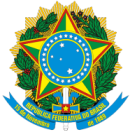 MINISTÉRIO DA EDUCAÇÃOUNIVERSIDADE FEDERAL RURAL DE PERNAMBUCOPRÓ-REITORIA DE ENSINO DE GRADUAÇÃOCOORDENAÇÃO DE PLANEJAMENTO E GESTÃO ACADÊMICAESTOU CIENTE de que as interações síncronas gravadas constituem material estritamente didático-pedagógico, não sendo permitido seu uso (na íntegra ou em partes) para outra finalidade que não esta. Comprometo-me a respeitar o direito de imagem dos (as) discentes em gravações de atividades síncronas, questionando-os sobre a autorização da gravação e orientando, aqueles que se opuserem, a manter desligados suas câmeras e microfones durante a gravação.       RECIFE, ___ / ___ / 20_______________________________________Docente ResponsávelI – IDENTIFICAÇÃOI – IDENTIFICAÇÃOI – IDENTIFICAÇÃOI – IDENTIFICAÇÃOI – IDENTIFICAÇÃOI – IDENTIFICAÇÃOUNIDADE CURRICULAR:UNIDADE CURRICULAR:UNIDADE CURRICULAR:CÓDIGO:CÓDIGO:CÓDIGO:DEPARTAMENTO/UNID. ACADÊMICA:DEPARTAMENTO/UNID. ACADÊMICA:DEPARTAMENTO/UNID. ACADÊMICA:DEPARTAMENTO/UNID. ACADÊMICA:DEPARTAMENTO/UNID. ACADÊMICA:DEPARTAMENTO/UNID. ACADÊMICA:CURSO (S):TURMA:TURNO:TURNO:TURNO:TURNO:NATUREZA: (  ) OBRIGATÓRIA (   ) OPTATIVANATUREZA: (  ) OBRIGATÓRIA (   ) OPTATIVANATUREZA: (  ) OBRIGATÓRIA (   ) OPTATIVANATUREZA: (  ) OBRIGATÓRIA (   ) OPTATIVANATUREZA: (  ) OBRIGATÓRIA (   ) OPTATIVANATUREZA: (  ) OBRIGATÓRIA (   ) OPTATIVAPERÍODO DE REALIZAÇÃO DA UNIDADE CURRICULAR:PERÍODO DE REALIZAÇÃO DA UNIDADE CURRICULAR:PERÍODO DE REALIZAÇÃO DA UNIDADE CURRICULAR:PERÍODO DE REALIZAÇÃO DA UNIDADE CURRICULAR:PERÍODO DE REALIZAÇÃO DA UNIDADE CURRICULAR:PERÍODO DE REALIZAÇÃO DA UNIDADE CURRICULAR:CARGA HORÁRIA TOTAL:             TEÓRICA:           TEÓRICA:           TEÓRICA:           PRÁTICA:PRÁTICA:DOCENTE(S)Indique com (*) o/a docente responsável pelo preenchimento da Caderneta Eletrônica ou pelo preenchimento das avaliações no SIGA/SIGAADOCENTE(S)Indique com (*) o/a docente responsável pelo preenchimento da Caderneta Eletrônica ou pelo preenchimento das avaliações no SIGA/SIGAADOCENTE(S)Indique com (*) o/a docente responsável pelo preenchimento da Caderneta Eletrônica ou pelo preenchimento das avaliações no SIGA/SIGAADOCENTE(S)Indique com (*) o/a docente responsável pelo preenchimento da Caderneta Eletrônica ou pelo preenchimento das avaliações no SIGA/SIGAADOCENTE(S)Indique com (*) o/a docente responsável pelo preenchimento da Caderneta Eletrônica ou pelo preenchimento das avaliações no SIGA/SIGAACARGA HORÁRIAII – EMENTA (Sinopse do Conteúdo)III – OBJETIVOSObjetivo geral Objetivos específicosIV – CONTEÚDO PROGRAMÁTICO(Indicar os assuntos a serem abordados na Unidade Curricular)V – MÉTODOS DIDÁTICOS DE ENSINOVI – PLATAFORMA DE ENSINO REMOTO(   ) Ambiente Virtual de Aprendizagem (AVA/Moodle)(   ) Google Classroom(   ) Site do docente(   ) Dropbox (   ) Outro: _____________VII – CRITÉRIOS DE AVALIAÇÃO(Descrever as atividades/procedimentos que serão utilizados para composição da nota)VIII – CRONOGRAMAVIII – CRONOGRAMASEMANASDETALHAMENTO(destacar quando se tratar de atividade síncrona)1Sugestão de preenchimentoCONTEÚDOS ABORDADOS: Introdução à Anatomia Vegetal; Célula Vegetal; Tecidos MeristemáticosMETODOLOGIA: videoaulas, Google Forms, fórum, laboratório virtualPRÁTICAS AVALIATIVAS: exercícios, produção de material didático234567891011Exame finalIX – BIBLIOGRAFIABÁSICA:Referência 1Referência 2Referência 3COMPLEMENTAR:Referência 1Referência 2Referência 3Referência 4Referência 5